Publicado en Hong Kong SAR el 16/11/2022 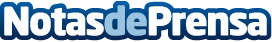 Tia Lee regresa en 2022 con el estreno de "Falling in the Deep", el primer episodio de la serie de animación "Goodbye Princess"Tia Lee, icono asiático de la moda, cantante de pop, actriz de cine y televisión, ha lanzado una producción de pre-lanzamiento de vídeo musical única en su género que combina animación, música y videografía de moda para anunciar su regresoDatos de contacto:Redhill AsiaNota de prensa publicada en: https://www.notasdeprensa.es/tia-lee-regresa-en-2022-con-el-estreno-de Categorias: Internacional Cine Música Televisión y Radio http://www.notasdeprensa.es